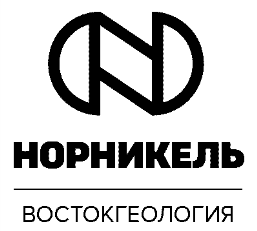 ИЗВЕЩЕНИЕо проведении торгов по продаже излишнего имущества ООО «Востокгеология», именуемое в дальнейшем Продавец, сообщает о проведении торгов по продаже излишнего движимого и недвижимого имущества.Организатор торгов - Отдел организации закупок и реализации имущества ООО «Востокгеология»: 672003, г. Чита, ул. Трактовая, 35 б, стр. 9, тел. (3022) 233-048, 233-180.Общие сведения.Торги проводятся в форме аукциона, открытого по составу участников и по форме подачи предложений по цене. Дата и время начала приема заявок – 22.01.2024 г. с 8-45 часов по Читинскому времени.Дата и время окончания приема заявок – 09.02.2024 г. в 18-00 часов по Читинскому времени.Место и время приема заявок: на электронную почту: tender@vostgeo.ru (размер файлов одного отправления не должен превышать 15МБ) ежедневно по рабочим дням с 22.01.2024-09.02.2024 г с 8-45 до 18-00 часов (пятница до 16-45 часов) по Читинскому времени. Дата и место рассмотрения заявок на участие в аукционе – 15.02.2024 г. в 15-00 часов по Читинскому времени по адресу: г. Чита, ул. Трактовая 35 б, стр. 9, каб. 26.Аукцион состоится 22.02.2024 г. по адресу: г. Чита, ул.  Трактовая 35б, стр. 9, конференц-зал.По вопросам проведения аукциона, получения документации об аукционе, ознакомления с формой заявки и проектом договора купли-продажи обращаться в Отдел организации закупок и реализации имущества ООО «Востокгеология» ежедневно по рабочим дням с 8-45 до 18-00 часов (пятница до 16-45 часов) по Читинскому времени по адресу: г. Чита, ул. Трактовая 35б, стр. 9 каб. 28, конт. тел +7-924-514-61-01, e-mail: tender@vostgeo.ru. Победителем аукциона признается лицо, предложившее наиболее высокую цену за предмет торгов.Договор купли-продажи заключается между Продавцом и победителем аукциона в течение 15 (пятнадцати) календарных дней с даты проведения торгов. При уклонении (отказе) победителя аукциона от заключения договора купли-продажи в указанный срок задаток не возвращается. Результаты аукциона аннулируются Продавцом.10. Организатор аукциона вправе отказаться от проведения аукциона не позднее чем за 2 (два) дня до наступления даты проведения аукциона.11. Извещение об отказе от проведения аукциона размещается сайте www.vostgeo.ru, раздел «Тендеры/Продажи».12. Шаг аукциона составляет 5 (пять) процентов от начальной цены продажи, с учетом округления.Сведения об имуществе, выставляемом на аукцион: Транспортные средства:Порядок внесения задатка и его возвратаДанное извещение является публичной офертой для заключения договора о задатке в соответствии со статьями 380, 437 Гражданского кодекса Российской Федерации, а подача Претендентом заявки и перечисление задатка являются акцептом такой оферты, после чего договор о задатке считается заключенным в письменной форме. Задаток вносится в валюте Российской Федерации единым платежом на счет Продавца: (рубли) по следующим реквизитам: Получатель ООО «Востокгеология» ИНН 7536076678, Р/с – 40702810074000001338, Отделение №8600/003 Сбербанка России г. Чита, к/с 30101810500000000637 в Отделении Чита, БИК – 047601637, ОГРН банка 1027700132195, ИНН/КПП банка 7707083893/753602002.Назначение платежа - обеспечение исполнения обязательств по заключению договора купли-продажи: _______________________________________________________________________________________.                                         (указать наименование товара в соответствии с наименованием лота)Задаток должен быть перечислен до подачи заявки и поступить на расчетный счет, указанный в настоящем извещении, не позднее, чем за 1 (один) рабочий день до рассмотрения заявок на участие в аукционе. Документом, подтверждающим поступление задатка на счет Продавца, является выписка с его счета, которую Продавец представляет в Комиссию. Возврат внесенных задатков осуществляется в безналичной форме путем перечисления денежных средств на расчетный счет, указанный в Заявке на участие в торгах в следующих случаях:-	претенденту, не допущенному к участию в торгах, в течение 10 (десяти) календарных дней со дня оформления Комиссией по проведению торгов протокола окончания приема и регистрации заявок на участие в торгах;-	претенденту, отозвавшему заявку на участие в торгах до момента приобретения им статуса участника торгов, в течение 10 (десяти) календарных дней со дня поступления Организатору торгов уведомления об отзыве заявки;  -	участникам торгов, которые участвовали в торгах, но не стали победителями, в течение 10 (десяти) календарных дней со дня подписания протокола об определении победителя торгов; - 	в случае отмены торгов / признания торгов несостоявшимися в течение 10 (десяти) календарных дней с даты принятия Комиссией по проведению торгов соответствующего решения;-	в иных случаях по соглашению сторон.Лицо, выигравшее торги, утрачивает внесенный им задаток в случае, если оно:- 	отказывается или уклоняется от заключения Договора купли-продажи;-	не оплатит имущество в срок, установленный подписанным Договором купли-продажи;- 	в иных случаях, установленных Договором купли-продажи.IV. Порядок подачи заявки на участие в аукционе1. В аукционе могут принять участие любые юридические или физические лица, в том числе индивидуальные предприниматели, соответствующие требованиям, предусмотренным в аукционной документации. Одно лицо имеет право подать только одну заявку.2. Для участия в аукционе необходимо представить заявку установленного образца с необходимым комплектом документов.3. Заявки подаются, начиная с опубликованных даты и времени начала приема заявок до даты и времени окончания их приема, указанных в настоящем информационном сообщении, путем их вручения Организатору аукциона.4. Заявки, поступившие по истечению срока их приема, возвращаются претенденту или его представителю под расписку вместе с описью, на которой делается отметка об отказе в принятии документов.5. К заявке должны быть приложены следующие документы:Для юридических лиц и индивидуальных предпринимателей:- опись документов (в двух экземплярах);- платежный документ, подтверждающий внесение (перечисление) задатка;  - нотариально удостоверенная копия доверенности на лицо, уполномоченное действовать от имени заявителя при подаче заявки на участие в торгах;- выписка из Единого государственного реестра юридических лиц, выданная не ранее чем за один месяц до дня предъявления (оригинал, нотариально заверенная копия, либо заверенная электронно-цифровой печатью налогового органа, либо копия, заверенная уполномоченным лицом контрагента с указанием даты заверения) – ЕГРЮЛ;- учредительные документы со всеми изменениями (нотариально заверенные копии или копии, заверенные уполномоченным лицом контрагента c указанием даты заверения);- документы о государственной регистрации юридического лица, в том числе для организаций, зарегистрированных до 01.07.2002, - свидетельство о внесении записи в Единый государственный реестр юридических лиц о юридическом лице, зарегистрированном до 01.07.2002 (нотариально заверенная копия или копия, заверенная уполномоченным лицом контрагента с указанием даты заверения); - свидетельство о постановке на учет в налоговом органе (нотариально заверенная копия или копия, заверенная уполномоченным лицом контрагента с указанием даты заверения);- решение либо выписка из решения органа управления контрагента об избрании (назначении) единоличного исполнительного органа (генеральный директор, директор, председатель и т.д.) (нотариально заверенная копия или копия, заверенная уполномоченным лицом контрагента с указанием даты заверения); - доверенность на заключение договора - в случае, если договор подписывается не единоличным исполнительным органом контрагента (оригинал, нотариально заверенная копия или копия, заверенная уполномоченным лицом контрагента с указанием даты заверения);- документ, подтверждающий одобрение сделки органами управления контрагента в случаях, предусмотренных действующим законодательством или учредительными документами контрагента (нотариально заверенная копия или копия, заверенная уполномоченным лицом контрагента с указанием даты заверения);- бухгалтерский баланс и отчет о финансовых результатах с приложениями за последний завершенный финансовый год с отметкой налогового органа (в случае направления отчетности в налоговый орган в электронном виде по телекоммуникационным каналам связи предоставляется копия протокола входного контроля и квитанции о приеме отчетности; в случае заключения договора с финансовой организацией Ответственным подразделением Общества предоставляются сведения о сетевом ресурсе, на котором размещена отчетность организации), а также бухгалтерский баланс и отчет о финансовых результатах на последнюю отчетную дату (копия, заверенная уполномоченным лицом или главным бухгалтером контрагента с указанием даты заверения); для контрагентов, применяющих упрощенную систему налогообложения - уведомление налогового органа о переходе налогоплательщика на упрощенную систему налогообложения (копия, заверенная уполномоченным лицом контрагента с указанием даты заверения) - Отчет о прибылях и убытках;- информационное письмо Госкомстата о присвоении кодов ОКПО (нотариально заверенная копия или копия, заверенная уполномоченным лицом контрагента с указанием даты заверения);- справка об отсутствии задолженности перед бюджетом, выданная налоговым органом, в котором контрагент стоит на налоговом учете, не ранее, чем за три месяца до даты предоставления (оригинал или копия, заверенная уполномоченным лицом контрагента с указанием даты заверения) (за исключением контрагентов, являющихся публичными акционерными обществами, субъектами естественных монополий, некоммерческими организациями, финансовыми организациями);- для контрагентов, полномочия единоличного исполнительного органа, которого переданы управляющей компании, - копия договора с управляющей компанией и документа об избрании (назначении) единоличного исполнительного органа компании (копия, заверенная уполномоченным лицом контрагента с указанием даты заверения);- лицензии (при необходимости);- выписка из торгового реестра страны происхождения или иное эквивалентное доказательство юридического статуса (для юридических лиц  нерезидентов РФ);- заявление об отсутствии решения о ликвидации заявителя  юридического лица, об отсутствии решения арбитражного суда о признании заявителя  юридического лица, индивидуального предпринимателя банкротом и об открытии конкурсного производства, об отсутствии решения о приостановлении деятельности заявителя в порядке, предусмотренном Кодексом Российской Федерации об административных правонарушения;- анкета контрагента;- контактная информация заявителя (телефон, факс, адрес электронной почты, банковские реквизиты);- сведения о наличии или отсутствии статуса публичного должностного лица Российской Федерации, должностного лица публичных международных организаций, иностранного публичного должностного лица, а также наличие родства с таким лицом или осуществление действий от имени такого лица.Для физических лиц:- опись документов (в двух экземплярах);- платежный документ, подтверждающий внесение (перечисление) задатка;  - нотариально удостоверенная копия доверенности на лицо, уполномоченное действовать от имени заявителя при подаче заявки на участие в торгах;- копии паспортов (для физических лиц), нотариально удостоверенное согласие супруга (супруги) на приобретение предмета торгов (при необходимости);- копия ИНН;- анкета контрагента;- сведения о наличии или отсутствии статуса публичного должностного лица Российской Федерации, должностного лица публичных международных организаций, иностранного публичного должностного лица, а также наличие родства с таким лицом или осуществление действий от имени такого лица;- СНИЛС;- декларация конфликта интересов.6.    	Претендент не допускается к участию в торгах в случаях если:6.1. представленные документы оформлены с нарушением требований законодательства Российской Федерации и извещения о проведении торгов;6.2. не подтверждено поступление в установленный срок задатка на счет, указанный в извещении о проведении торгов; 6.3. на момент подачи заявки у претендента имеются невыполненные обязательства перед ООО «Востокгеология», срок исполнения по которым наступил;6.4. в ходе проверки выявлено сокрытие или не предоставление претендентом сведений о том, что он находится в процессе признания его несостоятельным (банкротом), ликвидации или реорганизации (слияние, присоединение, разделение, выделение, преобразование), или в отношении его действует процедура внешнего или временного управления;в ходе проверки выявлено наличие негативной информации о претенденте, членах исполнительных органов претендента, которая, при вступлении в хозяйственные отношения с данным претендентом, обусловит возникновение репутационного риска и иных неблагоприятных последствий для ООО «Востокгеология».V.	Дополнительная информация.Победитель аукциона не позднее следующего дня после проведения аукциона подписывает Протокол об определении победителя аукциона по продаже имущества. Оплата стоимости имущества, являющегося предметом торгов, осуществляется в соответствии с условиями договора купли-продажи. Задаток, внесенный победителем на счет ООО «Востокгеология», засчитывается в счет оплаты приобретаемого имущества. С момента начала приема заявок на участие в аукционе каждому заявителю в месте приема заявок либо посредством электронной почты предоставляются:- форма заявки на участие в аукционе;- проект договора купли-продажи;- информация о предмете торгов, условия ознакомления с имуществом и правилами проведения аукциона.№ п/пНаименование лотаИнв. №Техническое состояниеМестонахождение ОСНачальная цена продажи, с НДСРазмер задатка, руб.1-24/175 ЕО 2007 Каток XS 202 J1969Остаточный ресурс 40%, износ порядка 60% межремонтного интервала. Предположительный износ трансмиссии – 60% (остаток 40% от межремонтного интервала). Коробка передач в рабочем состоянии.  Шины изношены на 60%. Главный гидронасос новый, вибровалец отремонтирован, требуется замена некоторых РВД. Электрооборудование, электропроводка шасси в удовлетворительном состоянии. Не всё освещение в комплекте, часть электропроводки заменено на самодельную. Уплотнения стёкол кабины изношены, по корпусным делям задней полурамы имеются царапины и сколы краски, имеются местные очаги коррозии. Наработка с начала эксплуатации - около 39 600 моточасов.с. Газимурский Завод, Забайкальский край1 023 840,00102 384,001-24/2М 215 ЕТ Фургон специальный 6614В1-102341В составе автомобиля имеется генератор на 40 кВт, фургон с возможностью установки ремонтного или заправочного оборудования, краново-манипуляторная установка с грузовым моментом до 4т*м. В 2018 г проводился капитальный ремонт двигателя, регулярно проводились мелкие ремонты. Фургон требует ремонта - технологические люки и дверцы требуют повторной окраски, правления деформаций, замены уплотнений и петель; угловые и силовые элементы фургона, к которым крепятся двери имеют надрывы металла; требуется замена внутренней обшивки в связи с вибрационной нагрузкой и перемещениями оборудования внутри фургона. Также требуется провести косметический ремонт кабины - заменить сиденья, править небольшие деформации, произвести окраску кузовных деталей, произвести укрепление либо замену и настройку дверей, заменить обшивку пола, панель управлени и пластиковые элементы в кабине. Двигатель имеет износ порядка 50%, перерасхода или повышенной дымности не замечено. Трансмиссия имеет течи сальников редукторов главных передач, износ около 60%. Состояние подвески - удовлетворительное. Установлены шины Кама 1260-1 425/85R21, износ 70%, имеется запасное колесо. Требуется ревизия генератора, электропроводки к трёхфазным розеткам и розеткам в фургоне. Требуется устранить течи механизма поворота КМУ, сама установка в рабочем состоянии. На автомобиле установлена система мониторинга Scout.Забайкальский край, с. Газимурский Завод1 613 000,00161 300,00